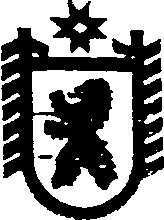 Республика КарелияАДМИНИСТРАЦИЯ СЕГЕЖСКОГО МУНИЦИПАЛЬНОГО РАЙОНАПОСТАНОВЛЕНИЕот  01  августа  2017  года  №  506 СегежаО внесении изменений в Порядок установления, взимания и расходования платы за  присмотр  и  уход за детьми в муниципальных образовательных  учреждениях Сегежского  муниципального  района,  реализующих  основную общеобразовательную   программу  дошкольного образования Администрация Сегежского муниципального района   п о с т а н о в л я е т: 	1.  Подпункт «е» пункта 3 Порядка установления, взимания и расходования платы за присмотр и уход за детьми в муниципальных образовательных учреждениях Сегежского муниципального района, реализующих основную общеобразовательную программу дошкольного образования, утверждённого постановлением администрации Сегежского муниципального района от 25 февраля 2014 г. № 280 (в редакции постановлений от 15 июля 2014 г. № 904, от 26 июня 2015 г. № 611, от 23 октября 2015 г. № 943), после слов «игры и игрушки (за исключением дидактических)» дополнить словами: «кровати раскладные или трансформируемые (выдвижные, выкатные) одно – трехуровневые».          	2.  Отделу информационных технологий и защиты информации администрации Сегежского муниципального района (Т.А.Слиж) обнародовать настоящее постановление путем размещения официального текста настоящего постановления в информационно-телекоммуникационной сети «Интернет» на официальном сайте администрации Сегежского муниципального района http://home.onego.ru/~segadmin.         И.о. главы администрации    Сегежского муниципального района                                                                Е.Н.АнтоноваРазослать: в дело, УО, финансовое управление, МКУ «ЕРЦ», МКОУ СОШ п. Валдай, МКОУ СОШ п. Черный Порог, МКОУ СОШ п. Идель.